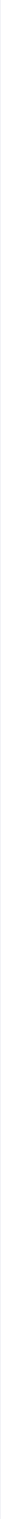 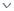 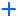 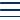 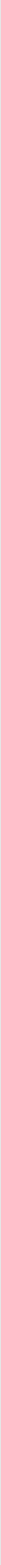 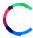 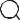 STRATEGY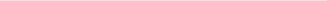 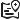 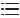 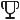 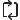 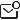 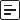 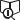 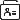 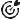 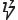 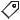 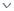 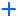 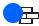 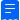 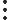 DEFINE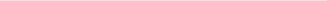  Onboarding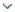  Views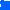 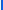  Homepage Feed - Logged In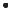  Index View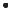  Home Page Feed - Not Logged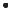 In Detailed View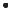  Live Feed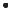  Registration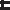 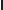  User Types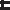 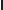  Phone Number Veriˆcation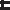 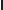 Uploading and Feedback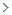 Media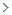 Share a product video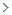 Unassigned Stories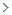 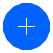 Editor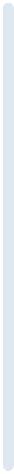 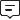 ViewsSummarize the main page views of the product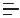 Homepage Feed - Logged InInitially, everything is displayed chronologically rather than algorithmically or based on votes.Since the user base will be relatively small at ˆrst, we won’t have enough people voting tomeaningfully rank products (yet).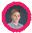 DEFAULT INITIATIVE    SPRINT 2    0	Vadim Muravjov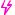 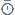 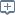 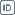 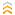 Subtasks (2)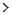 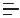 Index ViewThe Index View (ie, homepage) displays the list of posts chronologically, segmented by day (a lalinkydink).When not signed in, a CTA must be presented to signup. When signed up, a CTA to post mustbe present.The “Hunters” (ie, contributors) must also be listed, highlighting the community of productpeople curating the content.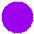 DEFAULT INITIATIVE    SPRINT 1    0	Designers	DE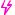 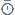 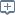 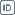 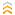 Subtasks (7) 43%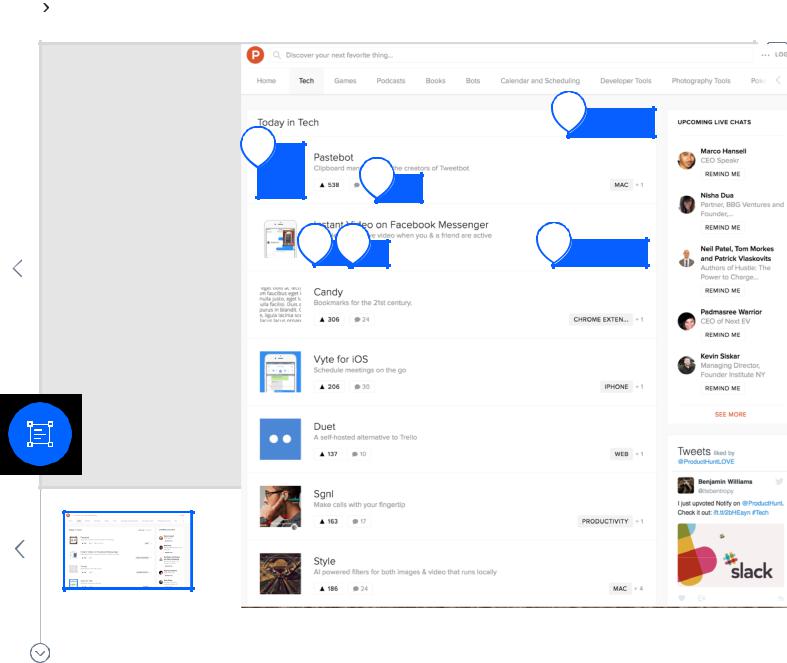 562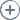 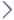 38%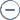 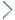 1.png1.PNG	6 Stories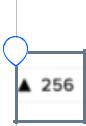 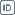 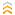 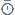 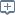 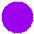 Summary2Competitive LandscapeCompetitive Landscape3rd Party ServicesNotiˆcation EventsGo to MarketTerminologyPersonasGoalsInitiativesLabels1341See number of upvotesSee number of upvotesSee number of upvotesSee number of upvotesSPRINT 10DE